Профессия 19601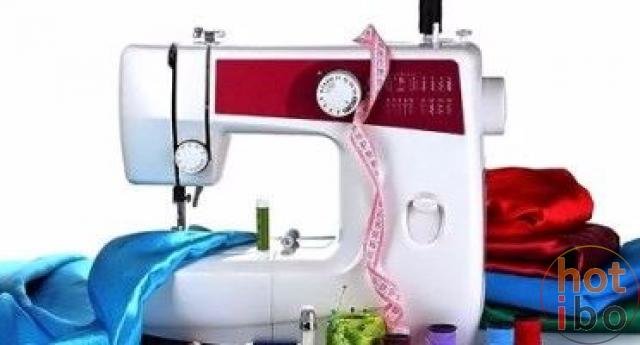  Швея             Квалификация выпускника -швея               Форма обучения: очная.         Срок обучения: на базе адаптированных образовательных программ основного общего образования –1 года 10 мес.       Область профессиональной деятельности выпускников: ведение процесса настилания, раскроя и расчета кусков материалов, процесса обработки деталей текстильных изделий, выполнение операций по обработке деталей и узлов швейных изделий       Объектами профессиональной деятельности выпускников являются:   текстильные материалы и изделия;  детали швейных изделий;  автоматизированные настилочные и раскройные комплексы;  электронно-вычислительные машины (ЭВМ) для расчета кусков материалов;  швейное оборудование: универсальное, специальное, автоматического и полуавтоматического действия;  мужские и женские изделия платьево-костюмного, пальтового ассортимента, мужская и женская поясная одежда, изделия бельевой группы.Обучающийся по профессии 19601 Швея готовится к следующим видам деятельности:Выполнение работ по обработке швейных изделий: выполнять операции вручную или на машинах, автоматическом или полуавтоматическом оборудовании по пошиву деталей, узлов, изделий из текстильных материалов; контролировать соответствие цвета деталей, изделий, ниток, прикладных материалов; контролировать качество кроя и качество выполненных работ; устранять мелкие неполадки в работе оборудования; соблюдать правила безопасного труда